2020第八届中国水泥节能环保技术交流大会 参会回执注：请于2020年12月10日前传真或发邮件至中国水泥网：0571-85871616、cehua@ccement.com单位名称联 系 人电  话姓    名性别部门/职务电  话 / 手  机电  话 / 手  机住宿（单/标间）费用总额万     仟     佰     拾     元整 万     仟     佰     拾     元整 万     仟     佰     拾     元整 小  写￥参会方式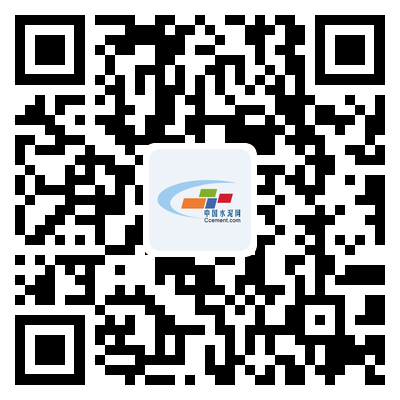 1、二维码扫码报名；2、将参会回执传真或发邮件至中国水泥网；1、二维码扫码报名；2、将参会回执传真或发邮件至中国水泥网；1、二维码扫码报名；2、将参会回执传真或发邮件至中国水泥网；1、二维码扫码报名；2、将参会回执传真或发邮件至中国水泥网；1、二维码扫码报名；2、将参会回执传真或发邮件至中国水泥网；关注内容付款方式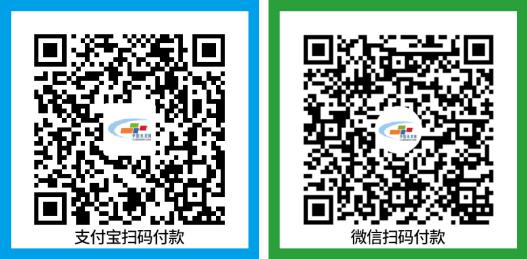 户  名：杭州砼福科技有限公司帐  号：1202023419100017716开户行：工商银行景江苑支行付款时请务必备注参会企业名称户  名：杭州砼福科技有限公司帐  号：1202023419100017716开户行：工商银行景江苑支行付款时请务必备注参会企业名称户  名：杭州砼福科技有限公司帐  号：1202023419100017716开户行：工商银行景江苑支行付款时请务必备注参会企业名称户  名：杭州砼福科技有限公司帐  号：1202023419100017716开户行：工商银行景江苑支行付款时请务必备注参会企业名称户  名：杭州砼福科技有限公司帐  号：1202023419100017716开户行：工商银行景江苑支行付款时请务必备注参会企业名称